О внесении изменений в постановление администрации Климовского сельского поселения Ибресинского района Чувашской Республики от 23.05.2017 №27 «Об утверждении Административного регламента предоставления муниципальной услуги «Предоставление порубочного билета и (или) разрешения на пересадку деревьев и кустарников на территории Климовского сельского поселения Ибресинского района Чувашской Республики» 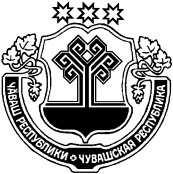 В соответствии с Федеральным законом от 27 июля 2010 г. № 210-ФЗ «Об организации предоставления государственных и муниципальных услуг», Федеральным законом от 6 октября 2003 г. № 131-ФЗ «Об общих принципах организации местного самоуправления в Российской Федерации», администрация Климовского сельского поселения Ибресинского района Чувашской Республики п о с т а н о в л я е т:Внести в постановление администрации Климовского сельского поселения от 23.05.2017 г. №27 «Об утверждении Административного регламента предоставления муниципальной услуги «Предоставление порубочного билета и (или) разрешения на пересадку деревьев и кустарников на территории Климовского сельского поселения Ибресинского района Чувашской Республики» следующее изменение: Раздел 2 дополнить пунктом 2.8.1. следующего содержания:«2.8.1. В соответствии с требованиями статьи 7 Федерального закона от 27 июля 2010 г. № 210-ФЗ «Об организации предоставления государственных и муниципальных услуг» (далее – Федеральный закон № 210-ФЗ) при предоставлении муниципальной услуги не вправе требовать от заявителя:1) представления документов и информации или осуществления действий, представление или осуществление которых не предусмотрено нормативными правовыми актами, регулирующими отношения, возникающие в связи с предоставлением муниципальных услуг;2) представления документов и информации, в том числе подтверждающих внесение заявителем платы за предоставление муниципальных услуг, которые находятся в распоряжении органов, предоставляющих муниципальные услуги, иных органов, органов местного самоуправления либо подведомственных органам местного самоуправления организаций, участвующих в предоставлении предусмотренных частью 1 статьи 1 Федерального закона № 210-ФЗ «Об организации предоставления государственных и муниципальных услуг» (далее Федеральный закон) муниципальных услуг, в соответствии с нормативными правовыми актами Российской Федерации, нормативными правовыми актами Чувашской Республики, муниципальными правовыми актами Ибресинского района, за исключением документов, включенных в определенный частью 6 статьи 7 Федерального закона № 210-ФЗ перечень документов. Заявитель вправе представить указанные документы и информацию в органы, предоставляющие муниципальные услуги, по собственной инициативе;3) осуществления действий, в том числе согласований, необходимых для получения муниципальных услуг и связанных с обращением в иные органы местного самоуправления, организации, за исключением получения услуг и получения документов и информации, предоставляемых в результате предоставления таких услуг, включенных в перечни, указанные в части 1 статьи 9 Федерального закона № 210-ФЗ;4) представления документов и информации, отсутствие и (или) недостоверность которых не указывались при первоначальном отказе в приеме документов, необходимых для предоставления муниципальной услуги, либо в предоставлении муниципальной услуги, за исключением следующих случаев:а) изменение требований нормативных правовых актов, касающихся предоставления муниципальной услуги, после первоначальной подачи заявления о предоставлении муниципальной услуги;б) наличие ошибок в заявлении о предоставлении муниципальной услуги и документах, поданных заявителем после первоначального отказа в приеме документов, необходимых для предоставления муниципальной услуги, либо в предоставлении муниципальной услуги и не включенных в представленный ранее комплект документов;в) истечение срока действия документов или изменение информации после первоначального отказа в приеме документов, необходимых для предоставления муниципальной услуги, либо в предоставлении муниципальной услуги;г) выявление документально подтвержденного факта (признаков) ошибочного или противоправного действия (бездействия) должностного лица органа, предоставляющего муниципальную услугу, муниципального служащего, работника многофункционального центра, работника организации, предусмотренной частью 1.1 статьи 16 Федерального закона № 210-ФЗ, при первоначальном отказе в приеме документов, необходимых для предоставления муниципальной услуги, либо в предоставлении муниципальной услуги, о чем в письменном виде за подписью главы администрации поселения, руководителя многофункционального центра при первоначальном отказе в приеме документов, необходимых для предоставления муниципальной услуги, либо руководителя организации, предусмотренной частью 1.1 статьи 16 Федерального закона № 210-ФЗ, уведомляется заявитель, а также приносятся извинения за доставленные неудобства.»;2) Раздел 3 дополнить пунктом 3.7 следующего содержания:«3.7. Порядок исправления допущенных опечаток и ошибок в выданных в результате предоставления муниципальной услуги документахПри обращении об исправлении технической ошибки заявитель представляет:- заявление об исправлении технической ошибки;- документы, подтверждающие наличие в выданном в результате предоставления муниципальной услуги документе технической ошибки.Заявление об исправлении технической ошибки подается заявителем в администрацию, регистрируется, рассматривается главой поселения и направляется с резолюцией исполнителю.Специалист проверяет поступившее заявление об исправлении технической ошибки на предмет наличия технической ошибки в выданном в результате предоставления муниципальной услуги документе.Критерием принятия решения по исправлению технической ошибки в выданном в результате предоставления муниципальной услуги документе является наличие опечатки и (или) ошибки.В случае выявления наличия технической ошибки в выданном в результате предоставления муниципальной услуги документе специалист устраняет техническую ошибку.В случае отсутствия технической ошибки в выданном в результате предоставления муниципальной услуги документе специалист готовит уведомление об отсутствии технической ошибки в выданном в результате предоставления муниципальной услуги документе.Специалист передает уведомление об отсутствии технической ошибки в выданном в результате предоставления муниципальной услуги документе на подпись главе сельского поселения.Глава поселения подписывает уведомление об отсутствии технической ошибки в выданном в результате предоставления муниципальной услуги документе.Специалист регистрирует подписанное главой поселения уведомление об отсутствии технической ошибки в выданном в результате предоставления муниципальной услуги документе и направляет заявителю.Максимальный срок выполнения действия по исправлению технической ошибки в выданном в результате предоставления муниципальной услуги документе либо подготовки уведомления об отсутствии технической ошибки в выданном в результате предоставления муниципальной услуги документе не может превышать трех рабочих дней с даты регистрации в администрации заявления об исправлении технической ошибки.Результатом выполнения административной процедуры по исправлению технической ошибки в выданном в результате предоставления муниципальной услуги документе является:а) в случае наличия технической ошибки в выданном в результате предоставления муниципальной услуги документе – выдача порубочного билета и (или) разрешения на пересадку деревьев и кустарников либо уведомления о непредоставлении муниципальной услуги;б) в случае отсутствия технической ошибки в выданном в результате предоставления муниципальной услуги документе - уведомление об отсутствии технической ошибки в выданном в результате предоставления муниципальной услуги документе.Способом фиксации результата административной процедуры по исправлению технической ошибки в выданном в результате предоставления муниципальной услуги документе, является регистрация в администрации:а) в случае наличия технической ошибки в выданном в результате предоставления муниципальной услуги документе – выдача порубочного билета и (или) разрешения на пересадку деревьев и кустарников либо уведомления о непредоставлении муниципальной услуги;б) в случае отсутствия технической ошибки в выданном в результате предоставления муниципальной услуги документе - уведомления об отсутствии технической ошибки в выданном в результате предоставления муниципальной услуги документе.».3) Раздел 5 изложить в следующей редакции:«5. Досудебное (внесудебное) обжалование заявителем решений и действий (бездействия) администрации поселения, должностных лиц администрации поселения, многофункционального центра, работника многофункционального центра, а также организаций, предусмотренных частью 1.1 статьи 16 Федерального закона № 210-ФЗ, или их работников5.1. Заявитель может обратиться с жалобой в том числе в следующих случаях:1) нарушение срока регистрации запроса о предоставлении муниципальной услуги, запроса, указанного в статье 15.1 Федерального закона № 210-ФЗ;2) нарушение срока предоставления муниципальной услуги. В указанном случае досудебное (внесудебное) обжалование заявителем решений и действий (бездействия) многофункционального центра, работника многофункционального центра возможно в случае, если на многофункциональный центр, решения и действия (бездействие) которого обжалуются, возложена функция по предоставлению соответствующих государственных или муниципальных услуг в полном объеме в порядке, определенном частью 1.3 статьи 16 Федерального закона № 210-ФЗ;3) требование у заявителя документов или информации либо осуществления действий, представление или осуществление которых не предусмотрено нормативными правовыми актами Российской Федерации, нормативными правовыми актами Чувашской Республики, муниципальными правовыми актами для предоставления муниципальной услуги;4) отказ в приеме документов, предоставление которых предусмотрено нормативными правовыми актами Российской Федерации, нормативными правовыми актами Чувашской Республики, муниципальными правовыми актами для предоставления муниципальной услуги, у заявителя;5) отказ в предоставлении муниципальной услуги, если основания отказа не предусмотрены федеральными законами и принятыми в соответствии с ними иными нормативными правовыми актами Российской Федерации, законами и иными нормативными правовыми актами субъектов Российской Федерации, муниципальными правовыми актами. В указанном случае досудебное (внесудебное) обжалование заявителем решений и действий (бездействия) многофункционального центра, работника многофункционального центра возможно в случае, если на многофункциональный центр, решения и действия (бездействие) которого обжалуются, возложена функция по предоставлению соответствующих муниципальных услуг в полном объеме в порядке, определенном частью 1.3 статьи 16 Федерального закона № 210-ФЗ;6) затребование с заявителя при предоставлении муниципальной услуги платы, не предусмотренной нормативными правовыми актами Российской Федерации, нормативными правовыми актами субъектов Российской Федерации, муниципальными правовыми актами;7) отказ органа, предоставляющего муниципальную услугу, должностного лица органа, предоставляющего муниципальную услугу, многофункционального центра, работника многофункционального центра, организаций, предусмотренных частью 1.1 статьи 16 Федерального закона № 210-ФЗ, или их работников в исправлении допущенных ими опечаток и ошибок в выданных в результате предоставления муниципальной услуги документах либо нарушение установленного срока таких исправлений. В указанном случае досудебное (внесудебное) обжалование заявителем решений и действий (бездействия) многофункционального центра, работника многофункционального центра возможно в случае, если на многофункциональный центр, решения и действия (бездействие) которого обжалуются, возложена функция по предоставлению соответствующих муниципальных услуг в полном объеме в порядке, определенном частью 1.3 статьи 16 Федерального закона № 210-ФЗ;8) нарушение срока или порядка выдачи документов по результатам предоставления муниципальной услуги;9) приостановление предоставления муниципальной услуги, если основания приостановления не предусмотрены федеральными законами и принятыми в соответствии с ними иными нормативными правовыми актами Российской Федерации, законами и иными нормативными правовыми актами Чувашской Республики, муниципальными правовыми актами. В указанном случае досудебное (внесудебное) обжалование заявителем решений и действий (бездействия) многофункционального центра, работника многофункционального центра возможно в случае, если на многофункциональный центр, решения и действия (бездействие) которого обжалуются, возложена функция по предоставлению соответствующих муниципальных услуг в полном объеме в порядке, определенном частью 1.3 статьи 16 Федерального закона № 210-ФЗ.10) требование у заявителя при предоставлении муниципальной услуги документов или информации, отсутствие и (или) недостоверность которых не указывались при первоначальном отказе в приеме документов, необходимых для предоставления муниципальной услуги, либо в предоставлении муниципальной услуги, за исключением случаев, предусмотренных пунктом 4 части 1 статьи 7 Федерального закона № 210-ФЗ. В указанном случае досудебное (внесудебное) обжалование заявителем решений и действий (бездействия) многофункционального центра, работника многофункционального центра возможно в случае, если на многофункциональный центр, решения и действия (бездействие) которого обжалуются, возложена функция по предоставлению соответствующих муниципальных услуг в полном объеме в порядке, определенном частью 1.3 статьи 16 Федерального закона № 210-ФЗ.5.2. Жалоба подается в письменной форме на бумажном носителе, в электронной форме в администрацию поселения, многофункциональный центр либо в соответствующий орган государственной власти (орган местного самоуправления) публично-правового образования, являющийся учредителем многофункционального центра (далее - учредитель многофункционального центра), а также в организации, предусмотренные частью 1.1 статьи 16 Федерального закона № 210-ФЗ. Жалобы на решения и действия (бездействие) руководителя органа, предоставляющего муниципальную услугу, подаются в вышестоящий орган (при его наличии) либо в случае его отсутствия рассматриваются непосредственно главой администрации поселения. Жалобы на решения и действия (бездействие) работника многофункционального центра подаются руководителю этого многофункционального центра. Жалобы на решения и действия (бездействие) многофункционального центра подаются учредителю многофункционального центра или должностному лицу, уполномоченному нормативным правовым актом Чувашской Республики. Жалобы на решения и действия (бездействие) работников организаций, предусмотренных частью 1.1 статьи 16 Федерального закона № 210-ФЗ, подаются руководителям этих организаций.5.3. Жалоба должна содержать: 1) наименование администрации поселения, должностного лица администрации поселения, многофункционального центра, его руководителя и (или) работника, организаций, предусмотренных частью 1.1 статьи 16 Федерального закона № 210-ФЗ, их руководителей и (или) работников, решения и действия (бездействие) которых обжалуются;2) фамилию, имя, отчество (последнее - при наличии), сведения о месте жительства заявителя - физического лица либо наименование, сведения о месте нахождения заявителя - юридического лица, а также номер (номера) контактного телефона, адрес (адреса) электронной почты (при наличии) и почтовый адрес, по которым должен быть направлен ответ заявителю;3) сведения об обжалуемых решениях и действиях (бездействии) администрации поселения, должностного лица администрации поселения, многофункционального центра, работника многофункционального центра, организаций, предусмотренных частью 1.1 статьи 16 Федерального закона № 210-ФЗ, их работников;4) доводы, на основании которых заявитель не согласен с решением и действием (бездействием) администрации поселения, должностного лица администрации поселения, многофункционального центра, работника многофункционального центра, организаций, предусмотренных частью 1.1 статьи 16 Федерального закона № 210-ФЗ, их работников. Заявителем могут быть представлены документы (при наличии), подтверждающие доводы заявителя, либо их копии.5.4. Основанием для начала процедуры досудебного обжалования является поступление жалобы заявителя. Регистрация жалобы осуществляется уполномоченным специалистом администрации сельского поселения. Жалоба, поступившая в администрацию Климовского сельского поселения, МФЦ, организацию, предусмотренную частью 1.1 статьи 16 Федерального закона № 210-ФЗ, подлежит обязательной регистрации в срок не позднее следующего рабочего дня со дня ее поступления. Жалоба рассматривается в течение 15 рабочих дней со дня ее регистрации.В случае обжалования отказа администрации Климовского сельского поселения, МФЦ, организации, предусмотренной частью 1.1 статьи 16 Федерального закона № 210-ФЗ, в приеме документов у заявителя либо в исправлении допущенных опечаток и ошибок или в случае обжалования заявителем нарушения установленного срока таких исправлений жалоба рассматривается в течение 5 рабочих дней со дня её регистрации.5.5. Ответ по существу жалобы не дается в случаях, если: в письменной жалобе не указаны фамилия заявителя, направившего обращение, и почтовый адрес, по которому должен быть направлен ответ;в письменной жалобе содержатся нецензурные либо оскорбительные выражения, угрозы жизни, здоровью и имуществу должностного лица, а также членов его семьи (лицу, направившему обращение, сообщается о недопустимости злоупотребления правом);текст письменной жалобы не поддается прочтению;в письменной жалобе лица содержится вопрос, на который ему неоднократно давались письменные ответы по существу в связи с ранее направляемыми жалобами, и при этом в жалобе не приводятся новые доводы или обстоятельства.В этом случае должностное лицо администрации сельского поселения, наделенное полномочиями по рассмотрению жалоб, вправе принять решение о безосновательности очередной жалобы и прекращении переписки с лицом по данному вопросу при условии, что указанная жалоба и ранее направляемые жалобы направлялись в один и тот же орган местного самоуправления или одному и тому же должностному лицу. О данном решении уведомляется лицо, направившее жалобу.5.6. По результатам рассмотрения жалобы принимается одно из следующих решений:1) жалоба удовлетворяется, в том числе в форме отмены принятого решения, исправления допущенных опечаток и ошибок в выданных в результате предоставления муниципальной услуги документах, возврата заявителю денежных средств, взимание которых не предусмотрено нормативными правовыми актами Российской Федерации, нормативными правовыми актами Чувашской Республики, муниципальными правовыми актами;2) в удовлетворении жалобы отказывается.5.7. Не позднее дня, следующего за днем принятия решения, заявителю в письменной форме и по желанию заявителя в электронной форме направляется мотивированный ответ о результатах рассмотрения жалобы.5.8. В случае признания жалобы подлежащей удовлетворению в ответе заявителю, указанном в части 8 статьи 11.2. Федерального закона № 210-ФЗ, дается информация о действиях, осуществляемых администрацией поселения, многофункциональным центром либо организацией, предусмотренной частью 1.1 статьи 16 Федерального закона № 210-ФЗ в целях незамедлительного устранения выявленных нарушений при оказании муниципальной услуги, а также приносятся извинения за доставленные неудобства и указывается информация о дальнейших действиях, которые необходимо совершить заявителю в целях получения муниципальной услуги.5,9. В случае признания жалобы не подлежащей удовлетворению в ответе заявителю, указанном в части 8 статьи 11.2., даются аргументированные разъяснения о причинах принятого решения, а также информация о порядке обжалования принятого решения.5.10. В случае установления в ходе или по результатам рассмотрения жалобы признаков состава административного правонарушения или преступления должностное лицо, работник, наделенные полномочиями по рассмотрению жалоб в соответствии с частью 1 статьи 11.2. Федерального закона № 210-ФЗ, незамедлительно направляют имеющиеся материалы в органы прокуратуры.5.11. Заявители вправе обжаловать решения, принятые при предоставлении муниципальной услуги, действия (бездействие) должностных лиц администрации поселения в судебном порядке в соответствии с законодательством Российской Федерации.5.12. Положения настоящего раздела, устанавливающие порядок рассмотрения жалоб на нарушения прав граждан и организаций при предоставлении муниципальных услуг, не распространяются на отношения, регулируемые Федеральным законом от 2 мая 2006 г. № 59-ФЗ «О порядке рассмотрения обращений граждан Российской Федерации.».2. Настоящее постановление вступает в силу со дня его официального опубликования.Глава Климовского сельского поселения	                                               Д.А. ДенисовЧĂВАШ РЕСПУБЛИКИЙĚПРЕÇ РАЙОНĚЧУВАШСКАЯ РЕСПУБЛИКАИБРЕСИНСКИЙ РАЙОН КĔЛĔМКАССИ ЯЛ ПОСЕЛЕНИЙĚН АДМИНИСТРАЦИĚЙЫШĂНУ              16.12.2019 ç.    81 № Кěлěмкасси ялěАДМИНИСТРАЦИЯ КЛИМОВСКОГО СЕЛЬСКОГО ПОСЕЛЕНИЯ ПОСТАНОВЛЕНИЕ16.12.2019 г.    № 81село Климово